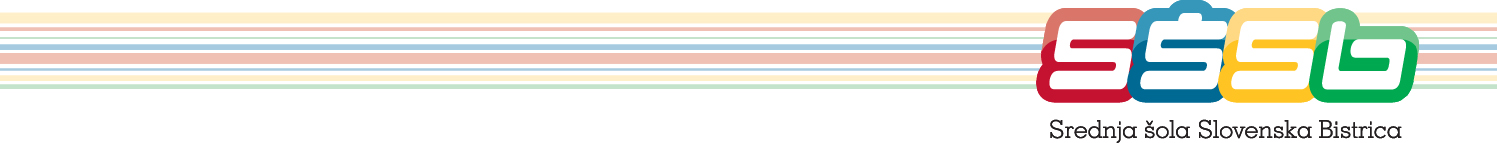 Šolsko leto: 2017/2018Program: TRGOVEC – PRODAJALECKoledar izpitov zaključnega izpita (spomladanski rok 2018) SlovenščinaPisni del:  ponedeljek, 4. 6. 2018 ob 8.00   (učilnica 308)Ustni del: sreda, 6. 6. 2018 ob 7.50   (učilnica 308)Izdelek oziroma storitev iz zagovorZagovor: četrtek,  7. 6. 2018 ob 9.30  (učilnica 308)Kandidati se, pred učilnico, zberejo 10 minut pred pričetkom izpita.Podelitev spričeval zaključnega izpita bo v ponedeljek, 11. 6. 2018 ob 8.00 v učilnici 101.Slovenska Bistrica, 29. 5. 2018Tajnica ŠK ZI:	    Lidija Pahič